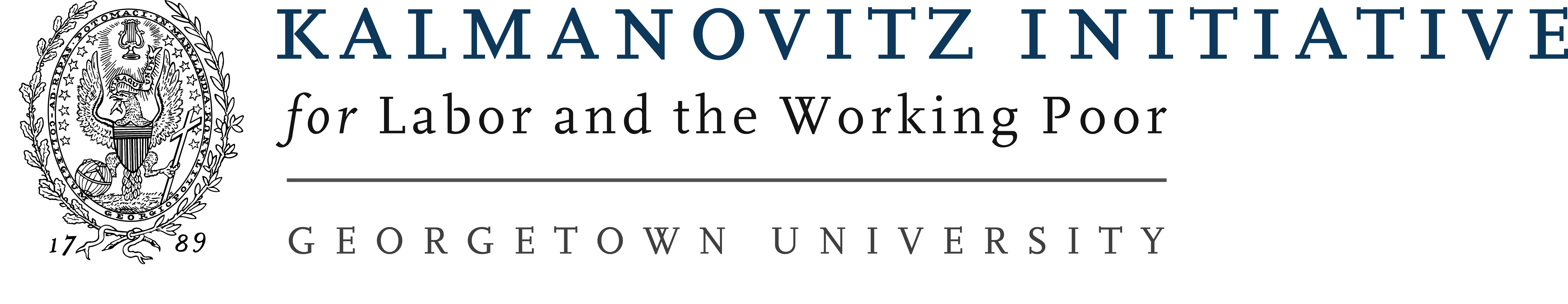 Kalmanovitz InitiativeSummer Organizing Internship - Application FormDue: Friday, March 4, 2016 by 11:59pmName:College and class year:Major:E-mail address:  Phone number:  Permanent Address:Emergency Contact (name, cell phone number, relationship to you):1.2.Do you speak Spanish or another language besides English? If so, what level would you rate your language ability?Please answer the following questions (in about 200 words per answer):Why are you interested in the KI Summer Organizing Internship?What do you think you will contribute to the internship and what will you gain from the internship?Why are labor rights and worker justice important to you?Describe a significant obstacle or key challenge that you have overcome.Personal StatementPlease tell us about yourself in a single-spaced one-page statement. Some tips and guidelines for your personal statement:Make it Personal: This statement provides you with an opportunity to introduce yourself on a personal level. The style is up to you, but the content should convey your background and your motivation for applying for the Summer Organizing Internship and how this background relates to your interests and future goals.Do not repeat information from other parts of the application.Adhere to the following format:Statement length is limited to a maximum of one single-spaced page. Longer statements will not be accepted.Use 1-inch margins and Times New Roman 12-point font.ReferencesPlease make sure that at least one of your references is from a prior work, internship, service, or organizing environment in which you have worked. (Note: we do not need a letter of recommendation from anyone – just the name and contact info of someone who could serve as a reference for you.)Reference #1Name:Your relationship to the person:Phone number:Email address:Reference #2Name:Your relationship to the person:Phone number:Email address:Application ChecklistAs a reminder, here are the items you must submit for your application. Be sure you have completed and checked off each item before submitting your application.____ Completed the application form. ____ Provided a one-page personal statement ____ Provided two references____ Submitted your resume